Утверждаю								Организатор питания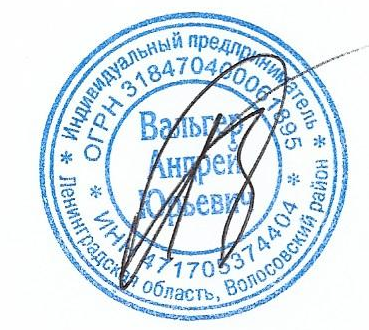 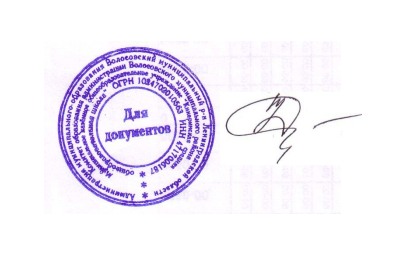 Директор школы  Т.Е.Дьячкова					ИП Вальгер А.Ю.15 мая 2023г1 деньвозрастной категории 7-11 летвозрастной категории 7-11 летвозрастной категории 12 лет и старшевозрастной категории 12 лет и старшеПрием пищи, наименование блюдаПрием пищи, наименование блюдаМасса порции, гЦЕНА РУБМасса порции, гЦЕНАРУБЗавтракЗавтракЗавтракЗавтракПряник407407Каша вязкая рисовая молочная с маслом сливочным2051925519Бутерброд с маслом сливочным и с джемом65226016Молоко200Кофейный напиток с молоком2006ОбедОбедОбедОбедСалат из капусты квашеной606606Суп крестьянский с крупой с говядиной и сметаной200/15/1021250/15/1022,25Печень, тушенная в сметанном соусе50/503250/5032Каша гречневая рассыпчатая15091809,75Компот из  свежих яблок20061954Хлеб ржано-пшеничный303403Итого за деньИтого за деньИтого за день125125